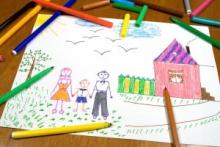 Психология детского рисунка – это очень тонкая наука. Каждый рисунок ребенка – это своеобразно выраженная речь. Обычно дети выбирают цвета для рисунка по своему настроению и мироощущению. Дайте ребенку в руки карандаши, фломастеры или краски. Очень важно, чтобы ребенок смог выбирать из разнообразной гаммы цветов.Значение цветов в психологииТак что же хочет сказать малыш, выбрав те или иные цвета в своем рисунке? Давайте попробуем провести анализ детского рисунка.Если в рисунке преобладает:ЗЕЛЕНЫЙ – это цвет упрямства. Ваш малыш очень настойчив, упрям ребенок, добивается своей цели в любом случае. Так же зелёный цвет может говорить о стремлении ребенка к безопасности. Ему необходимо чувство защищенности, он нуждается в материнской любви.КРАСНЫЙ цвет говорит о вспыльчивости характера вашего ребенка, а также что ваш малыш очень общителен и энергичен. Скорее всего, у вашего карапуза повышенная активность и возбудимость. Он непоседлив и напорист. “Красные” дети в основном любят не отдавать, а получать.   Но если в рисунке красный цвет вообще отсутствует, то родителям нужно крепко задуматься. Отсутствие красного цвета в рисунках говорит о том, что ребенок воспитывается в семье, где происходят между родителями частые ссоры и склокиЗначение  СИНЕГО цвета – это цвет уравновешенности и покоя (полная противоположность красному цвету) Ребенок может предпочитать спокойные игры или просто лежать на диване с книжкой в руках, а возможно любитель предаваться размышлениям. Такие дети трудолюбивы и скромны, легко идут на контакт. “Синие” дети больше любят отдавать, а не получать. Чаще всего ребенок выбирает синий цвет не потому, что он спокоен, а потому, что нуждается в покое.ФИОЛЕТОВЫЙ. Если ребенок выбирает в свое палитре в основном фиолетовый цвет, то это говорит о его высокой чувствительности. У такого ребенка богатый внутренний мир и он очень артистичная натура. Такие дети очень ранимы и больше других нуждаются в ласке и поощрении.ЖЕЛТЫЙ. “Желтый” ребенок – это мечтатель и фантазер. Любит рассказывать придуманные им самим сказки на ночь. Преспокойно может играть в одиночество, и предпочтение отдает абстрактным игрушкам (тряпочки, листья, веточки, камешки, кубики). Благодаря его развитой фантазии и воображению, такие игрушки просто оживают.КОРИЧНЕВЫЙ. Зачастую коричневый цвет говорит об отрицательных эмоциях. Причинами коричневого цвета могут быть: слабое здоровье, участие ребенка в каких-то драматических событиях, семейные неурядицы.ГОЛУБОЙ. Этот цвет любят выбирать мальчики. Родителям стоит знать о том, что скорее всего они воспитывают будущего летчика или моряка.РОЗОВЫЙ. “Розовому” ребенку просто необходимы тактильные ощущения. Старайтесь его часто обнимать, целовать, гладить. Такой ребенок робкий и очень нежный.СЕРЫЙ  цвет говорит о рутине и бедности. С таким ребенком очень сложно выйти на контакт. Он тихий и замкнутый. Если ваш малыш не может определиться нравится ему серый цвет или нет, то это говорит об усталости ребенка                  Серый цвет противопоказан детям.ОРАНЖЕВЫЙ. “Оранжевые” дети любят веселиться, шалить, громко крича при этом. Их очень сложно успокоить. Чаще всего таких детей считают врунишками и притворщиками.БЕЛЫЙ. Поскольку белый цвет на самом деле включает в себя весь цветовой спектр, то у “белых” детей очень противоречивый характер.МОРСКАЯ ВОЛНА. Данный цвет говорит о перенапряженности нервной системы.ЧЕРНЫЙ. Такой цвет совершенно противопоказан детям. Чем больше ребенок рисует черным цветом, тем драматичнее его состояние. Этот цвет говорит нам о стрессе. Карапузу неуютно, он ощущает себя несчастным.Как оценивать цвета в детском рисункеВо-первых, вы должны помнить, что нельзя оценивать рисунки, которые рисунок нарисовал в школе или в детском саду. Рисунок должен быть нарисован непосредственно при вас или вы должны позаботиться, чтобы ребенку были доступны различные цветные карандаши. Нередки случаи, когда педагоги (а иногда и детские психологи) делали заключение о неблагополучной обстановке в семье и вызывали службу опеки из-за детского рисунка, сделанного одним темным цветом. А потом оказывалось, что ребенку на занятиях в группе просто достался карандаш такого цвета. Во-вторых, не надо расшифровывать каждый цвет, который ребенок использовал для своего рисунка. Нужно учитывать лишь общую цветовую гамму и один преобладающий цвет. В-третьих, учитывайте, что именно рисует ребенок. Некоторые темы рисунков (например, небо, солнце, лес и т.д.) сами по себе требуют использования определённой цветовой гаммы. Именно поэтому для анализа рисунка используют в основном три темы - рисунок человека, рисунок семьи, рисунок несуществующего животного. В-четвертых, обращайте внимание, каким цветом нарисованы отдельные фигуры. Например, цвет, каким нарисован каждый член семьи, много расскажет о том, как малыш относится к ним. Цвет, которым нарисовал ребенок сам себя, расскажет, как ребенок воспринимает себя, как он себя чувствует.На что еще нужно обратить вниманиеНеобходимо учитывать количество использованных для рисунка цветов.Дети, старше 3-4 лет с нормальным уровнем эмоционального развития используют 5-6 цветов.Если ваш ребенок рисует только одним или двумя карандашами, то это, возможно, указывает на его  негативное эмоциональное состояние в данный момент. Если в этом случае преобладает синий, то ребенка что-то сильно тревожит, красный - ребенок агрессивен, черный - ребенок в депрессия.Если ребенок предпочитает использовать простой карандаш, то часто это означает, что в жизни ребенка не хватает ярких красок и положительных эмоций.Также внимательно посмотрите, кого и как нарисовал ребенок. Фигуры, очень важные для него, будут нарисованы большим количеством цветов. А вот тех людей, кого ребенок не воспринимает, он нарисует черным или темно коричневым цветом.Помните, что анализировать рисунок – не так просто, как кажется. Поэтому, если у вас возникли какие-то подозрения, обратитесь к профессиональному  детскому психологу.